   Ellen Satterwhite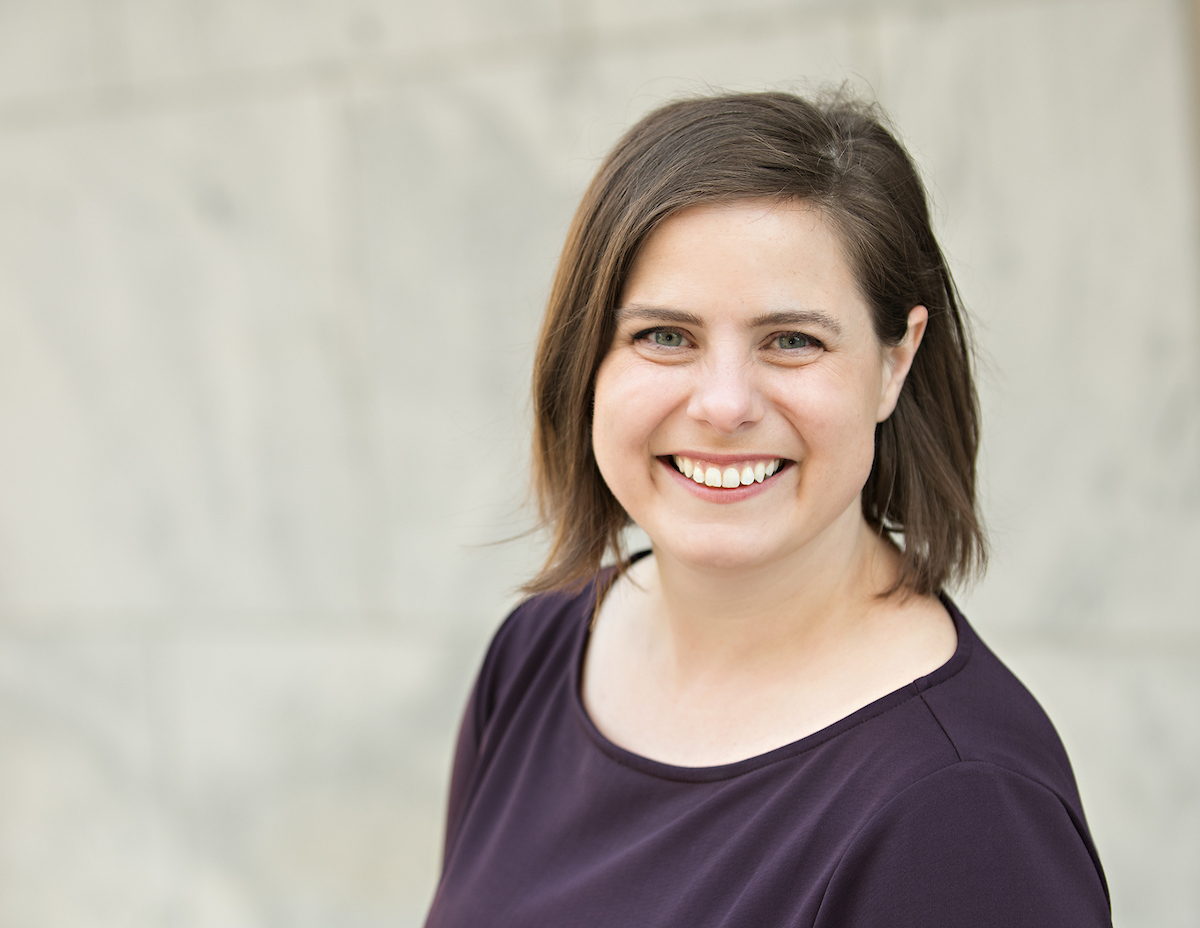 Ellen Satterwhite is a Policy Fellow with the American Library Association. As a co-author of the Federal Communications Commission’s (FCC) National Broadband Plan, Consumer Policy Advisor to the FCC and freelance consultant, Ellen’s work has been written about in the Huffington Post, AllThingsD, CNet, Geekwire, GigaOm, and CivSource. Previously, Ellen also served as Program Director for Gig.U, supporting communities seeking gigabit speeds. She earned a master’s degree in Public Affairs from the University of Texas at Austin and completed her undergraduate degree at Grinnell College. Ellen is a Vice President at the policy communications firm Glen Echo Group, where she helps clients formulate policy positions and tell their stories within the rubric of information policy. 